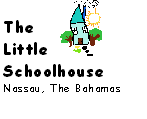 Why Stay At The Little Schoolhouse?Considerations for Continued Enrollment During your child’s formative pre-school years 
you want the best possible environment…Reasonable class sizeExcellent student-teacher ratioDedicated and caring staffInteractive “hands-on” approach to learning with attention to reading and writing preparedness.Teachers who are attentive to the children’s social and emotional developmentOur student body is enough of a peer group to foster long lasting friendships without the overwhelming feature of a large class at a large schoolSmall classes allow teachers to give additional one-on-one attention to your childWell-rounded curriculum including developmentally appropriate programs in: Physical Education, Music, Spanish, Literature, Science, Art Appreciation, and Social Studies.Many parents have come back to us saying: “We should have stayed for another year…” Be sure to speak with any teachers about curriculum and life at school.  We are happy to show and tell you about the fun we have while learning.  We realize that parents have a choice of schools here in Nassau and appreciate your decision to enroll your child at our school for consecutive years.  